Please continue on the reverse of this form.If yes, please also provide a letter from the social worker confirming the legal status of the child and the local authority with which the child is in care.Foundation applicants: Do you want to be considered for a Foundation place for the children of practicing Christian families?St Jérôme Church of England Bilingual School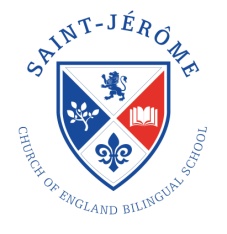 In Year Application Form
Reception                               Year 1                                Year 2
(please circle which year group)Child’s Details Child’s First Name(s)Child’s SurnameChild’s SurnameChild’s SurnameChild’s SurnameChild’s Date of Birth/                 //                 //                 //                 //                 //                 //                 //                 /Boy/GirlBoy/GirlBoy/GirlBoy/GirlChild’s Home Address Child’s Home Address PostcodePostcodePostcodePostcodePostcodePostcodePostcodePostcodePostcodeChild’s Home Address Proof of address may be requested. You should give the address where the child normally lives and sleeps and from where he/she goes to school. If this is different from the parent/carer address, please give reasons for this. If parents share custody, this must be stated and both addresses shown with details and official proof of care arrangements. Please continue on a separate sheet where necessary. Proof of address may be requested. You should give the address where the child normally lives and sleeps and from where he/she goes to school. If this is different from the parent/carer address, please give reasons for this. If parents share custody, this must be stated and both addresses shown with details and official proof of care arrangements. Please continue on a separate sheet where necessary. Proof of address may be requested. You should give the address where the child normally lives and sleeps and from where he/she goes to school. If this is different from the parent/carer address, please give reasons for this. If parents share custody, this must be stated and both addresses shown with details and official proof of care arrangements. Please continue on a separate sheet where necessary. Proof of address may be requested. You should give the address where the child normally lives and sleeps and from where he/she goes to school. If this is different from the parent/carer address, please give reasons for this. If parents share custody, this must be stated and both addresses shown with details and official proof of care arrangements. Please continue on a separate sheet where necessary. Proof of address may be requested. You should give the address where the child normally lives and sleeps and from where he/she goes to school. If this is different from the parent/carer address, please give reasons for this. If parents share custody, this must be stated and both addresses shown with details and official proof of care arrangements. Please continue on a separate sheet where necessary. Proof of address may be requested. You should give the address where the child normally lives and sleeps and from where he/she goes to school. If this is different from the parent/carer address, please give reasons for this. If parents share custody, this must be stated and both addresses shown with details and official proof of care arrangements. Please continue on a separate sheet where necessary. Proof of address may be requested. You should give the address where the child normally lives and sleeps and from where he/she goes to school. If this is different from the parent/carer address, please give reasons for this. If parents share custody, this must be stated and both addresses shown with details and official proof of care arrangements. Please continue on a separate sheet where necessary. Proof of address may be requested. You should give the address where the child normally lives and sleeps and from where he/she goes to school. If this is different from the parent/carer address, please give reasons for this. If parents share custody, this must be stated and both addresses shown with details and official proof of care arrangements. Please continue on a separate sheet where necessary. Proof of address may be requested. You should give the address where the child normally lives and sleeps and from where he/she goes to school. If this is different from the parent/carer address, please give reasons for this. If parents share custody, this must be stated and both addresses shown with details and official proof of care arrangements. Please continue on a separate sheet where necessary. Proof of address may be requested. You should give the address where the child normally lives and sleeps and from where he/she goes to school. If this is different from the parent/carer address, please give reasons for this. If parents share custody, this must be stated and both addresses shown with details and official proof of care arrangements. Please continue on a separate sheet where necessary. Proof of address may be requested. You should give the address where the child normally lives and sleeps and from where he/she goes to school. If this is different from the parent/carer address, please give reasons for this. If parents share custody, this must be stated and both addresses shown with details and official proof of care arrangements. Please continue on a separate sheet where necessary. Proof of address may be requested. You should give the address where the child normally lives and sleeps and from where he/she goes to school. If this is different from the parent/carer address, please give reasons for this. If parents share custody, this must be stated and both addresses shown with details and official proof of care arrangements. Please continue on a separate sheet where necessary. Proof of address may be requested. You should give the address where the child normally lives and sleeps and from where he/she goes to school. If this is different from the parent/carer address, please give reasons for this. If parents share custody, this must be stated and both addresses shown with details and official proof of care arrangements. Please continue on a separate sheet where necessary. Proof of address may be requested. You should give the address where the child normally lives and sleeps and from where he/she goes to school. If this is different from the parent/carer address, please give reasons for this. If parents share custody, this must be stated and both addresses shown with details and official proof of care arrangements. Please continue on a separate sheet where necessary. Proof of address may be requested. You should give the address where the child normally lives and sleeps and from where he/she goes to school. If this is different from the parent/carer address, please give reasons for this. If parents share custody, this must be stated and both addresses shown with details and official proof of care arrangements. Please continue on a separate sheet where necessary. Proof of address may be requested. You should give the address where the child normally lives and sleeps and from where he/she goes to school. If this is different from the parent/carer address, please give reasons for this. If parents share custody, this must be stated and both addresses shown with details and official proof of care arrangements. Please continue on a separate sheet where necessary. Proof of address may be requested. You should give the address where the child normally lives and sleeps and from where he/she goes to school. If this is different from the parent/carer address, please give reasons for this. If parents share custody, this must be stated and both addresses shown with details and official proof of care arrangements. Please continue on a separate sheet where necessary. Proof of address may be requested. You should give the address where the child normally lives and sleeps and from where he/she goes to school. If this is different from the parent/carer address, please give reasons for this. If parents share custody, this must be stated and both addresses shown with details and official proof of care arrangements. Please continue on a separate sheet where necessary. Proof of address may be requested. You should give the address where the child normally lives and sleeps and from where he/she goes to school. If this is different from the parent/carer address, please give reasons for this. If parents share custody, this must be stated and both addresses shown with details and official proof of care arrangements. Please continue on a separate sheet where necessary. Name and address of child’s current  nursery Name and address of child’s current  nursery Name and address of child’s current  nursery Parent/Carer DetailsParent/Carer DetailsParent/Carer DetailsParent/Carer DetailsParent/Carer DetailsParent/Carer DetailsParent/Carer DetailsParent/Carer DetailsParent/Carer DetailsParent/Carer DetailsParent/Carer DetailsParent/Carer DetailsParent/Carer DetailsParent/Carer DetailsParent/Carer DetailsParent/Carer DetailsParent/Carer DetailsParent/Carer DetailsParent/Carer DetailsParent/ Carer 1Parent/ Carer 1Title Title First name 
or initialFirst name 
or initialFirst name 
or initialFirst name 
or initialFirst name 
or initialSurname Relationship to ChildRelationship to ChildRelationship to ChildRelationship to ChildAddress (If different from child’s address above) Daytime  phoneMobile phoneMobile phoneEmail Email Parent/Carer 2 (optional)Parent/Carer 2 (optional)Parent/Carer 2 (optional)Title First name 
or initialFirst name 
or initialFirst name 
or initialSurname Relationship to ChildRelationship to ChildRelationship to ChildRelationship to ChildRelationship to ChildDaytime phone Mobile phone Mobile phone Email Email Email 3. Other information 3. Other information 3. Other information 3. Other information 3. Other information 3. Other information 3. Other information 3. Other information 3. Other information 3. Other information 3. Other information 3. Other information 3. Other information 3. Other information There is a separate process for children with an Education Health and Care Plan (formerly known as special educational needs). Please contact your local authority’s Special Educational Needs Team for further details.Looked After Children (public care): Is the child in the public care of a local authority?There is a separate process for children with an Education Health and Care Plan (formerly known as special educational needs). Please contact your local authority’s Special Educational Needs Team for further details.Looked After Children (public care): Is the child in the public care of a local authority?There is a separate process for children with an Education Health and Care Plan (formerly known as special educational needs). Please contact your local authority’s Special Educational Needs Team for further details.Looked After Children (public care): Is the child in the public care of a local authority?There is a separate process for children with an Education Health and Care Plan (formerly known as special educational needs). Please contact your local authority’s Special Educational Needs Team for further details.Looked After Children (public care): Is the child in the public care of a local authority?There is a separate process for children with an Education Health and Care Plan (formerly known as special educational needs). Please contact your local authority’s Special Educational Needs Team for further details.Looked After Children (public care): Is the child in the public care of a local authority?There is a separate process for children with an Education Health and Care Plan (formerly known as special educational needs). Please contact your local authority’s Special Educational Needs Team for further details.Looked After Children (public care): Is the child in the public care of a local authority?There is a separate process for children with an Education Health and Care Plan (formerly known as special educational needs). Please contact your local authority’s Special Educational Needs Team for further details.Looked After Children (public care): Is the child in the public care of a local authority?There is a separate process for children with an Education Health and Care Plan (formerly known as special educational needs). Please contact your local authority’s Special Educational Needs Team for further details.Looked After Children (public care): Is the child in the public care of a local authority?There is a separate process for children with an Education Health and Care Plan (formerly known as special educational needs). Please contact your local authority’s Special Educational Needs Team for further details.Looked After Children (public care): Is the child in the public care of a local authority?There is a separate process for children with an Education Health and Care Plan (formerly known as special educational needs). Please contact your local authority’s Special Educational Needs Team for further details.Looked After Children (public care): Is the child in the public care of a local authority?There is a separate process for children with an Education Health and Care Plan (formerly known as special educational needs). Please contact your local authority’s Special Educational Needs Team for further details.Looked After Children (public care): Is the child in the public care of a local authority?There is a separate process for children with an Education Health and Care Plan (formerly known as special educational needs). Please contact your local authority’s Special Educational Needs Team for further details.Looked After Children (public care): Is the child in the public care of a local authority?There is a separate process for children with an Education Health and Care Plan (formerly known as special educational needs). Please contact your local authority’s Special Educational Needs Team for further details.Looked After Children (public care): Is the child in the public care of a local authority?There is a separate process for children with an Education Health and Care Plan (formerly known as special educational needs). Please contact your local authority’s Special Educational Needs Team for further details.Looked After Children (public care): Is the child in the public care of a local authority?Please circlePlease circleYes   NoYes   NoYes   NoIf yes, please state which Local AuthorityIf yes, please state which Local AuthorityIf yes, please state which Local AuthorityIf yes, please state which Local AuthorityIf yes, please state which Local AuthorityIf yes, please state which Local AuthorityPlease circleYes   NoPlease note that you should also complete a Supplementary Application Form4. Declaration and Signature of Parent/ Carer 4. Declaration and Signature of Parent/ Carer 4. Declaration and Signature of Parent/ Carer 4. Declaration and Signature of Parent/ Carer I wish to apply for a place at St Jérôme Church of England Bilingual SchoolI certify that I am the person with parental responsibility for the child named on this form and that the information given is true to the best of my knowledge and belief. I understand that any false or deliberately misleading information given on this form and/or supporting information may render this application invalid, or lead to the offer of a place being withdrawn. It is solely your responsibility to provide full information to St Jerome..I understand that I may be asked to provide adequate proof of address and my child’s date of birth with this form. Failure to provide acceptable proof may lead to any offer being withdrawn.I wish to apply for a place at St Jérôme Church of England Bilingual SchoolI certify that I am the person with parental responsibility for the child named on this form and that the information given is true to the best of my knowledge and belief. I understand that any false or deliberately misleading information given on this form and/or supporting information may render this application invalid, or lead to the offer of a place being withdrawn. It is solely your responsibility to provide full information to St Jerome..I understand that I may be asked to provide adequate proof of address and my child’s date of birth with this form. Failure to provide acceptable proof may lead to any offer being withdrawn.I wish to apply for a place at St Jérôme Church of England Bilingual SchoolI certify that I am the person with parental responsibility for the child named on this form and that the information given is true to the best of my knowledge and belief. I understand that any false or deliberately misleading information given on this form and/or supporting information may render this application invalid, or lead to the offer of a place being withdrawn. It is solely your responsibility to provide full information to St Jerome..I understand that I may be asked to provide adequate proof of address and my child’s date of birth with this form. Failure to provide acceptable proof may lead to any offer being withdrawn.I wish to apply for a place at St Jérôme Church of England Bilingual SchoolI certify that I am the person with parental responsibility for the child named on this form and that the information given is true to the best of my knowledge and belief. I understand that any false or deliberately misleading information given on this form and/or supporting information may render this application invalid, or lead to the offer of a place being withdrawn. It is solely your responsibility to provide full information to St Jerome..I understand that I may be asked to provide adequate proof of address and my child’s date of birth with this form. Failure to provide acceptable proof may lead to any offer being withdrawn.Parent’s/Carer’s Signature Date/           /Return forms to stuart.webster@london.anglican.org or St Jérôme Church of England Bilingual School , London Diocesan Board for Schools, London Diocesan House, 36 Causton Street, SW1P 4AU. 
Information supplied will be used for registered purposes under the Data Protection Act 1998.Return forms to stuart.webster@london.anglican.org or St Jérôme Church of England Bilingual School , London Diocesan Board for Schools, London Diocesan House, 36 Causton Street, SW1P 4AU. 
Information supplied will be used for registered purposes under the Data Protection Act 1998.Return forms to stuart.webster@london.anglican.org or St Jérôme Church of England Bilingual School , London Diocesan Board for Schools, London Diocesan House, 36 Causton Street, SW1P 4AU. 
Information supplied will be used for registered purposes under the Data Protection Act 1998.Return forms to stuart.webster@london.anglican.org or St Jérôme Church of England Bilingual School , London Diocesan Board for Schools, London Diocesan House, 36 Causton Street, SW1P 4AU. 
Information supplied will be used for registered purposes under the Data Protection Act 1998.